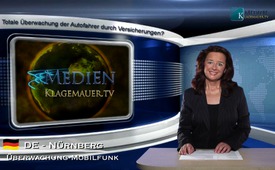 Totale Überwachung der Autofahrer durch[...] Versicherungen?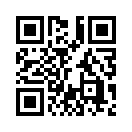 Der Mobilfunkbetreiber Telefónica will in Deutschland bis Ende des Jahres eine Technik einführen, die das Fahrverhalten der Autofahrer lückenlos ...Der Mobilfunkbetreiber Telefónica
will in Deutschland bis
Ende des Jahres eine Technik
einführen, die das Fahrverhalten
der Autofahrer lückenlos erfasst.
Die neue Technik soll künftig zur
Basis von neuen Tarifmodellen
für die Versicherungen werden.
Nach dem Start in Spanien mit
der Versicherungsgruppe Generali
werden nun laut Markus Haas
(Strategie-Vorstand von Telefónica
Deutschland) Gespräche mit
Versicherungen in Deutschland
geführt. Ein Modul, das ins Auto
eingebaut wird, übermittelt per
Mobilfunk an die Versicherungsgesellschaft
Informationen über
zurückgelegte Strecken, Geschwindigkeitsüberschreitungen,
Bremsverhalten, Nachtfahrten.
Gerechtfertigt wird die Datensammlung
damit, dass Risikogruppen
so besser erfasst werden
können. Obwohl dieses Tarifmodell
angeblich freiwillig gewählt
werden kann, könnte es
dennoch zu einem ökonomischen
Druck kommen. Nämlich, wenn
die Versicherer für die Verweigerer
der neuen Technik einen so
hohen Tarif berechnen, dass
ihnen gar nichts anderes übrig
bleibt, als sich überwachen zu lassen. Somit
ist dies nur ein weiterer Baustein,
um den völlig „gläsernen Bürger“
zu schaffen, dessen Leben und
Verhalten lückenlos dokumentiert
wird.von ns.Quellen:http://www.n-tv.de/auto/Telefonica-ueberwacht-Autofahrer-article10486776.htmlDas könnte Sie auch interessieren:---Kla.TV – Die anderen Nachrichten ... frei – unabhängig – unzensiert ...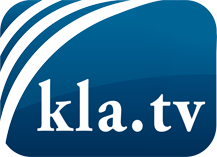 was die Medien nicht verschweigen sollten ...wenig Gehörtes vom Volk, für das Volk ...tägliche News ab 19:45 Uhr auf www.kla.tvDranbleiben lohnt sich!Kostenloses Abonnement mit wöchentlichen News per E-Mail erhalten Sie unter: www.kla.tv/aboSicherheitshinweis:Gegenstimmen werden leider immer weiter zensiert und unterdrückt. Solange wir nicht gemäß den Interessen und Ideologien der Systempresse berichten, müssen wir jederzeit damit rechnen, dass Vorwände gesucht werden, um Kla.TV zu sperren oder zu schaden.Vernetzen Sie sich darum heute noch internetunabhängig!
Klicken Sie hier: www.kla.tv/vernetzungLizenz:    Creative Commons-Lizenz mit Namensnennung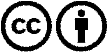 Verbreitung und Wiederaufbereitung ist mit Namensnennung erwünscht! Das Material darf jedoch nicht aus dem Kontext gerissen präsentiert werden. Mit öffentlichen Geldern (GEZ, Serafe, GIS, ...) finanzierte Institutionen ist die Verwendung ohne Rückfrage untersagt. Verstöße können strafrechtlich verfolgt werden.